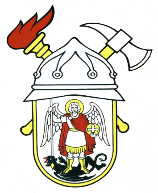 JAVNA VATROGASNA POSTROJBAGRADA ŠIBENIKAPut groblja 222000 ŠibenikKLASA: 030-01/21-04/07URBROJ: 2182/01-7-1-03-21-2Šibenik, 22. studenog 2021. Z A K L J U Č A KNa 15. sjednici Vatrogasnog vijeća Javne vatrogasne postrojbe grada Šibenika, koja je održana dana 08. studenog 2021. godine, doneseni su slijedeći zaključci i odluke:Usvojen je zapisnik sa 14. sjednice Vatrogasnog vijeća od 05. listopada 2021. godine,Donesena je odluka o početku postupka jednostavne nabave opskrbe električnom energijom za 2022. godinu,Donesena je odluka o početku postupka jednostavne nabave pogonskog goriva eurodizel za 2022. godinu,Donesena je odluka o početku postupka jednostavne nabave loživog ulja ekstra lakog (LU EL) za 2022. godinu,Donesena je odluka o početku postupka jednostavne nabave usluga osiguranja motornih vozila od automobilske odgovornosti i osnovnog osiguranja pomorske brodice, usluga osiguranja motornih vozila od automobilskog kaska i kaska pomorske brodice te usluga osiguranja osoba od posljedica nesretnog slučaja (nezgode) za 2022. godinu,						JAVNA VATROGASNA POSTROJBA 							  GRADA ŠIBENIKA                                                                                                  VATROGASNO VIJEĆE                                                                                                         PREDSJEDNIK                                                                                                                    Tomislav Banovac